Fontos tudni, hogy a koronavírus (az influenzához hasonlóan) cseppfertőzéssel terjedA koronavírus ugyanúgy terjed, mint az influenza, cseppfertőzéssel, vagyis az orrból vagy szájból származó apró cseppeken keresztül terjed emberről emberre. A vírus tehát köhögéssel, tüsszentéssel, kilégzéssel kerül a környezetbe. Ezért is fontos több mint 2 méter távolságra maradni a megbetegedett személyektől és betartani az alapvető higiéniai szabályokat, mert azzal megfertőződhet valaki, hogy a cseppekkel szennyezett tárgyakhoz vagy felületekhez ér, majd a szeméhez, orrához vagy szájához nyúl.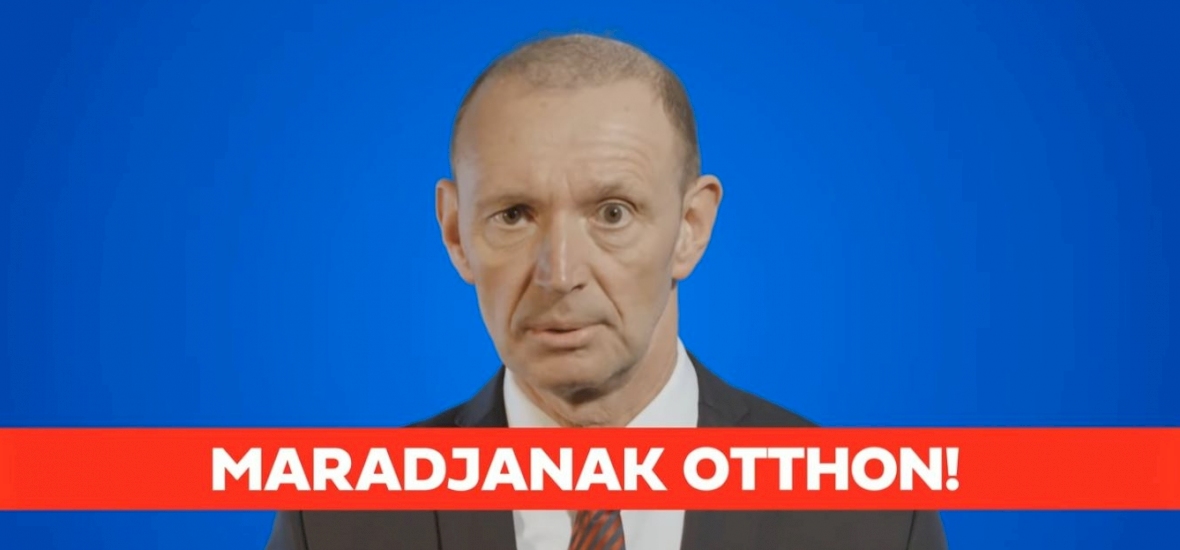 A megelőzéshez a legfontosabb óvintézkedésekNéhány egyszerű higiénés szabály betartásával jelentősen csökkentheti az esélyét annak, hogy elkapja a fertőzéstNe menjen olyan környezetbe, ahol nagy a valószínűsége a fertőzésnek! Ezért is fontos, hogy ne utazzon most például a gócpontnak számító Észak-Olaszországba vagy olyan más területekre, amiről már tudni lehet, hogy sok a fertőzött.  Kerülje a szoros kapcsolatot olyan személlyel, aki vírushordozó lehet, mert pl. a közelmúltban valamely külföldi fertőzött területen járt!Alaposan és gyakran mosson kezet!  Lehetőleg szappanos vízzel vagy legalább 60% alkoholtartalmú kézfertőtlenítővel tisztítsa meg a kezét! Ügyeljen a körmei alatti, és az ujjai közötti területekre is!​Szellőztessen gyakran! Ez vonatkozik az otthonra, az irodákra, minden zárt térre.Köhögéskor és tüsszentéskor takarja el az orrát és száját zsebkendővel, utána dobja ki a zsebkendőt és mosson kezet!Kerülje el a köhögő, légúti tüneteket mutató embereket, a nagy tömeget!Lázas beteggel lehetőség szerint kerülje az érintkezés minden formáját!A megszokott érintkezési, üdvözlési formákat, például a kézfogást, a puszit, a baráti ölelést tanácsos mellőznie.Fordítson fokozott figyelmet immunrendszere erősítésére, pl. fogyasszon elegendő vitamint!Ha Ön egészséges, az arcmaszk használata önmagában nem előzi meg a fertőzést.Az arcmaszk a megbetegedetteknek ajánlott, hogy ne terjessze a vírust egy-egy tüsszentéssel vagy köhögéssel!El lehet kapni a betegséget olyan személytől, akinek nincsenek tünetei?A betegség terjedése főleg a fertőzött személyek által kiköhögött, kilélegzett cseppeken keresztül történik. Annak a kockázata, hogy olyasvalakitől kapjuk el a betegséget, akinek egyáltalán nincsenek tünetei nagyon alacsony. Ugyanakkor, sok betegnél csupán enyhe tünetek jelentkeznek. Ezért elképzelhető, hogy olyasvalakitől kaphatjuk el a betegséget, akinél csupán enyhe köhögés jelentkezik és nem érzi betegnek magát.forrás: koronavirus.gov.hu   Zala MRFK Bűnmegelőzési Alosztálya